《 Group collection by　　　　　　　》by 　　　　　.     .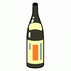 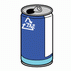 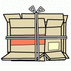 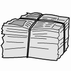 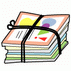 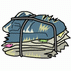 